IMPLEMENTATION  ARRANGEMENT 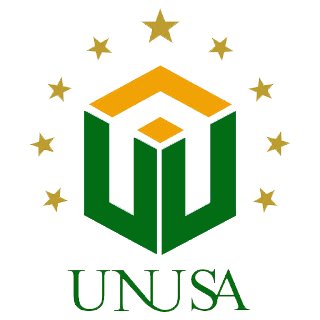 Prodi/Unit/LembagaUniversitas Nahdlatul Ulama SurabayaDenganNama Mitra Tentang Nama Kegiatan Nomor : ……………………………..Nomor : ………………………………Dengan ini menerangkan bahwa, Pihak PERTAMANama Universitas 			: Universitas Nahdlatul Ulama SurabayaNama Prodi/Unit/Lembaga		: Nama Ketua Prodi/Unit/Lembaga	: Alamat Universitas			: Pihak KEDUANama Pimpinan/Kepala 		: Nama Perusahaan /Lembaga/Institusi	: Alamat				: Jabatan				: Bersepakat melaksanakan kegiatan …………………… Mulai tanggal ...................... hingga tanggal...................(Peserta / PIC (Person in Charge))Demikian Implementation Arrangement ini kami buat agar menjadi acuan penyelenggaraan kegiatan. Naskah Implementation Arrangement ini kami buat dalam rangkap dua bermaterai cukup. Masing-masing memiliki kekuatan hukum yang sama dan berlaku selama satu tahun sejak ditandatangani. 						Surabaya,                  Nama Pihak KeduaJabatan Prodi/Unit/LembagaUniversitas Nahdlatul Ulama Surabaya                                  JabatanNama Nama